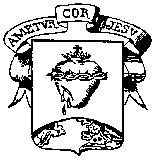 COLEGIO DEL SAGRADO CORAZÓNIIPERIODOIIPERIODOTEMAS RECUPERACIÓN4°Grado ASIGNATURATEMAReligión   Ética y valoresLos sacramentos.Pasión, muerte y resurrección de Jesucristo.La Biblia lecciones en el cuaderno y en el  Libro paginas 47, 48, 50,51 y 52.Traer la Biblia Comportamiento en el comedor.Libro para vivir mejor ( ética y valores)SocialesRegiones naturales Las regiones naturales de Colombia.Región Caribe.Región Andina.Ubicación de departamentos en el mapa. Página 21 libro 4.2.Época de la colonia.La organización ColonialEl gobierno Colonial.Principales actividades de la Colonia.La economía Colonial.Gobernantes de nuestro país.La organización territorial.